Территория Марксовского муниципального района заключается в границах, закрепленных действующимадминистративно-территориальным делением, является неотъемлемой частью Саратовской области.В соответствии с Законом Саратовской области от 27 декабря 2004 года  № 97-ЗСО «О муниципальных образованиях, входящих в состав Марксовского муниципального района» в состав Марксовского муниципального района входят:Муниципальное образование город Маркс  - со статусом городского поселения.Зоркинское муниципальное образование  - со статусом сельского поселения. В состав образования входят: с. Зоркино,  с. Васильевка, с. Волково, с. Воротаевка, с. Георгиевка, с. Золотовка, п. Колос, с. Михайловка, с. Новая жизнь, с. Семеновка, п. Сухой, с. Ястребовка.Кировское  муниципальное образование -  со статусом сельского поселения. В состав образования входят: с. Кировское, п. Водопьяновка, с. Калининское, с. Полековское, с. Пугачевка, с. Степное, с. Фурманово.Липовское муниципальное образование -  со статусом сельского поселения. В состав образования входят: с. Липовка, с. Бобово, с. Вознесенка, с. Заря, с. Ильичевка, п. им. Тельмана, с. Красная Звезда, п. Солнечный, с. Чкаловка, с. Яблоня.Осиновское муниципальное образование -  со статусом сельского поселения. В состав образования входят: п. Осиновский, с. Березовка, с. Бородаевка, с. Каменка, с. Новосельское, с. Филипповка, п. Чапаевка.Подлесновское муниципальное образование -  со статусом сельского поселения. В состав образования входят: с. Подлесное, с. Александровка, с. Баскатовка, с. Буерак, п. Звезда, с. Караман, п. Кривовское, с. Орловское,  с. Рязановка, с. Сосновка.Приволжское муниципальное образование -  со статусом сельского поселения. В состав образования входят: с. Приволжское, с. Андреевка, с. Бобровка, п. Восток, с. Звонаревка, с. Красная Поляна, с. Луговское, с. Павловка, с. Раскатово, с. Фурмановка.Марксовский район по своему организационно-правовому статусу является муниципальным образованием, созданным в соответствии с волеизъявлением жителей города Маркса и сел, входящих в Марксовский район в результате референдума от 22 декабря 1996 года.Муниципальное образование включает в себя одно городское поселение и шесть сельских.Во всех муниципальных образованиях сформированы законодательные и исполнительные органы местного самоуправления, в соответствии с Законом Саратовской области «О местном самоуправлении в Саратовской области» и Уставами Марксовского муниципального района, городского и сельских поселений.Устав Марксовского района принят на референдуме 22 декабря 1996 года.  Собранием  муниципального района в него неоднократно  вносились  изменения и дополнения.В соответствии с Федеральным законом «Об общих принципах местного самоуправления в Российской Федерации» № 131-ФЗ от 06.10.2003 года и Законом Саратовской области от 27.09.2005 года «О порядке решения вопросов местного значения поселений на территории Саратовской области в 2007году» на органы местного самоуправления возложены  определенные полномочия по управлению поселениями. Структура, порядок организации и деятельности администраций муниципальных образований  определяются решениями соответствующих Советов депутатов. Полномочия органов местного самоуправления Марксовского муниципального района распространяются на городские, сельские и межселенные территории, земли сельскохозяйственных и промышленных предприятий в пределах прав, закрепленных действующим законодательством Российской Федерации и Саратовской  области. Административным центром Марксовского муниципального района  является город Маркс.Истоки Марксовского района относятся к XVIII столетию, когда по Указу императрицы Екатерины II на берегу  реки Волги стали селиться немцы, голландцы, австрийцы. В 1765 году основан город Екатериненштадт. Исконным    занятием населения было земледелие - выращивание зерна, табака, картофеля и переработка сельхозпродукции. Развивались промыслы, ремесла, торговля. К концу XIX века зародилось промышленное производство. Начали  работать фабрики по производству сельхозорудий, табачная и шерстеваляльные; кирпичный, кожевенный, лесопильный заводы.В городе было четыре церкви, Центральное училище, банк, построена больница, несколько школ, в том числе и музыкальная, создана типография, открылись два театра и т. д.Дата образования района в настоящих границах - март . Марксовским район стал называться в конце 41 - начале 42 гг.Город и район получили свое  развитие во время существования Автономной немецкой республики. Тяжелым испытанием для населения были годы Великой Отечественной войны, период восстановления народного хозяйства. Более значительное развитие город и район получил в 70-е годы, в годы широкого развития строительства мелиоративных систем, создания крупных хозяйств на орошаемых землях. В настоящее время  Марксовский район представляет собой крупный промышленный и аграрный комплекс.Марксовский район расположен в левобережной зоне  Среднего Поволжья, граничит с районами: Энгельсским, Балаковским, Ершовским, Федоровским, Вольским, Советским, Воскресенским.Площадь района в административных границах составляет 2910 км2.Количество сел – 56.Расстояние от районного центра до г. Саратова - .Землепользование Марксовского района относится к северной под зоне сухих степей Заволжья. Почвообразовательный процесс протекает по степному типу с образованием темно-каштановых почв. На территории района выделены следующие систематические группы почв:Темно - каштановые террасовые почвы различного механического состава.Лугово-каштановые почвы, имеющие преимущественно комплексное распространение.Лугово-лиманные почвы, залегающие в комплексе с темно-каштановыми террасовыми почвамиПойменные влажно-луговые слоистые почвы.Солонцы каштановые, имеющие комплексное распространение с темно-каштановыми террасовыми почвами.Иловато-болотные и лугово-болотные почвы степей.7.    Комплекс смытых и намытых почв балок, а также обнажения почвообразующих пород.Средняя годовая температура по многолетним данным составляет 5.3 - 5.7 градусов. Средняя температура самого холодного месяца (февраль) – 6,6 град., самого жаркого (июля) +25,2 град. Температура ниже нуля отмечается с ноября по апрель. Переход от холода к теплу в весенний период очень быстрый, что вызывает необходимость завершения весенне-полевых работ в предельно сжатые сроки. Возобновление вегетации озимых культур и многолетних трав связано с устойчивым переходом среднесуточной температуры + 5 град. С. Начало вегетации отмечается 13-14 апреля и длится 155 - 175 дней до 29 сентября - 1 октября.Термические ресурсы превышают потребность в тепле всех зерновых культур - сумма активных температур (свыше 10 град. С) составляет 2800-2900 градусов С., средняя продолжительность безморозного периода 157-163 дня.Наступление первого заморозка в среднем отмечается 20-25 октября, последнего - 25 марта – 1 апреля. Однако, в отдельные годы последние весенние заморозки возможны до конца мая, а ранние - осенние в первой декаде сентября, оттаивание в начале апреля; глубина промерзания почвы в декабре - ., в январе - ., в феврале - ., марте – . Наступление мягкопластичного состояния почвы (спелость) в среднем отмечается 6 апреля.Среднегодовое количество осадков 495-, но годовые суммы осадков подвержены резким колебаниям.На теплый период приходится большая часть осадков –320-325, из них:  выпадает в период с температурой выше 10 градусов.Летом осадки имеют характер ливней, слабо впитывающихся в почву. Кроме того, высокие летние температуры и падение относительной влажности воздуха в дневные часы до 38-40% способствуют непроизвольному расходованию почвенной влаги.ЛЕСНЫЕ РЕСУРСЫПлощадь лесных угодий составляет .ВОДНЫЕ РЕСУРСЫПлощадь водных угодий составляет .Структура распределения земельной площади Основные показатели окружающей средыПредприятия, представляющие угрозу окружающей среде.Основные демографические показатели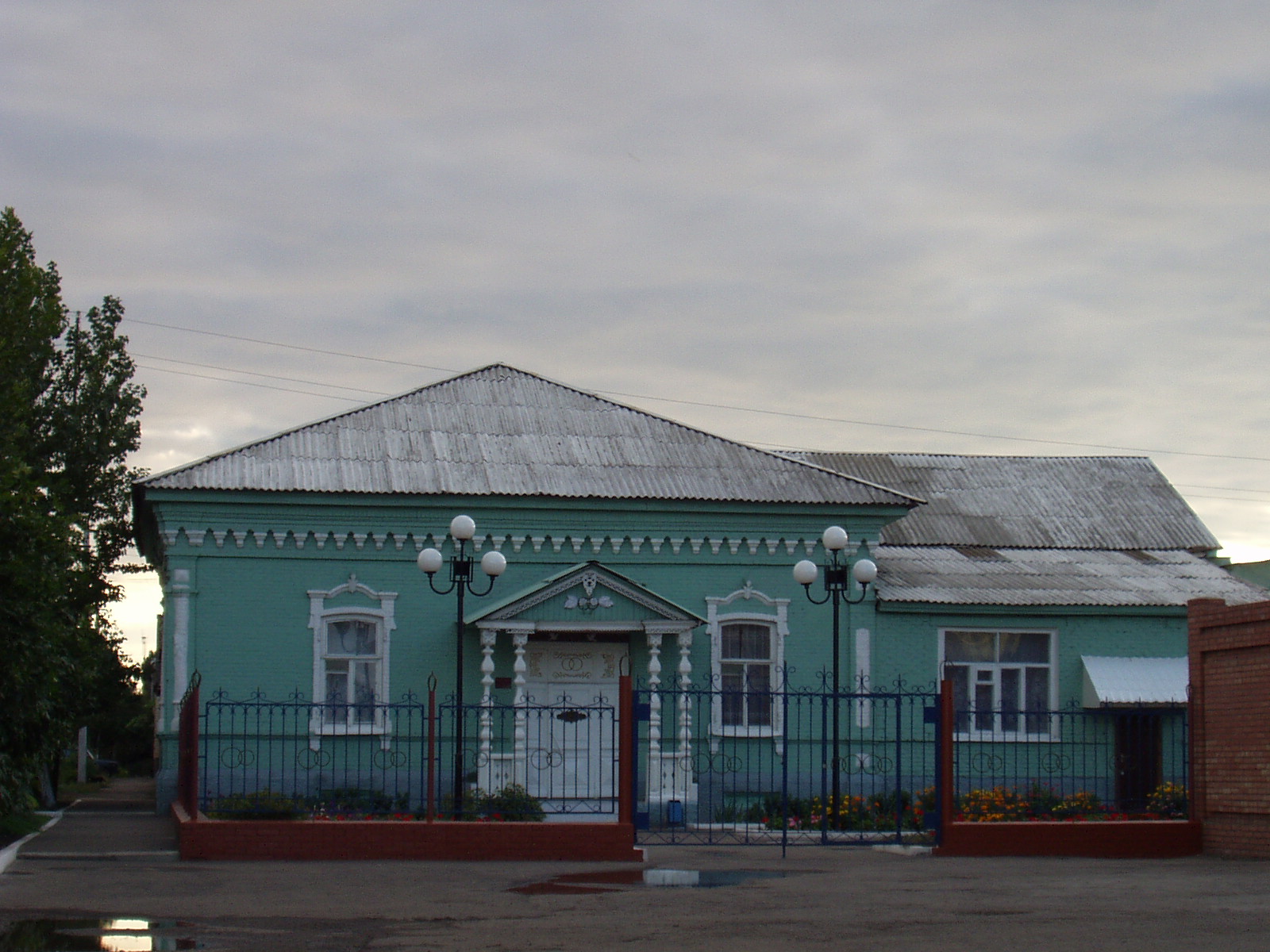 Основные демографические показателиСоциальная защита населенияСредняя заработная плата  по видам экономической деятельности	(по крупным и средним организациям)	Численность учебных заведений и детских дошкольных учреждений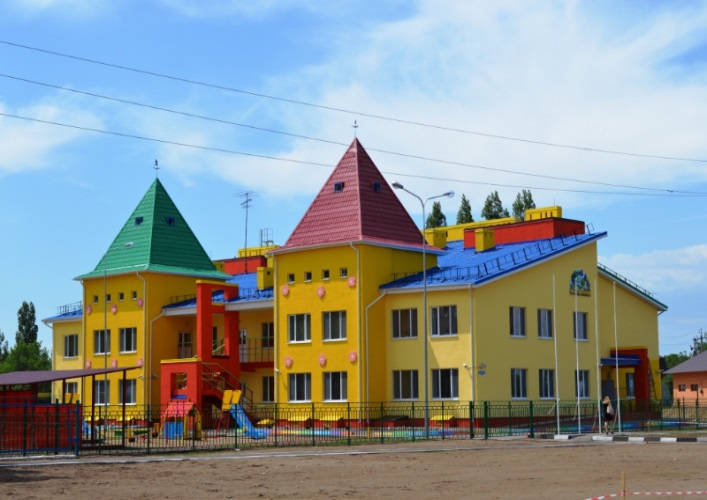 Количество кружков и спортивных секций - 548, с числом занятых в них детей – 6902.Социальные показатели детских дошкольных учреждений и школ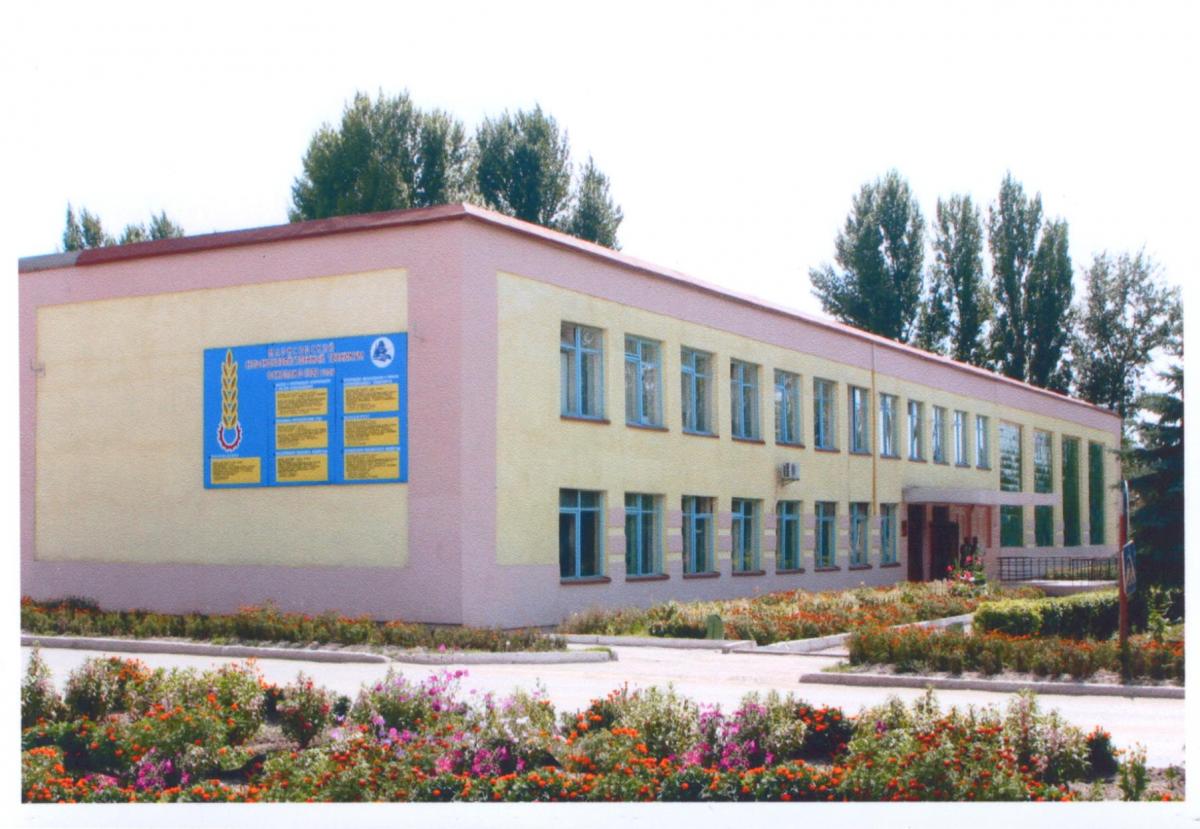 Численность  учащихся  и  студентов  ВУЗов  и  СПУЗов  г. Саратова(выпускников  г. Маркса  и  Марксовского  района)Численность учащихся общеобразовательных учебных заведенийКоличество домов-интернатов, детских домов, домов ребенка и число мест в нихОбеспеченность школами и дошкольными учреждениями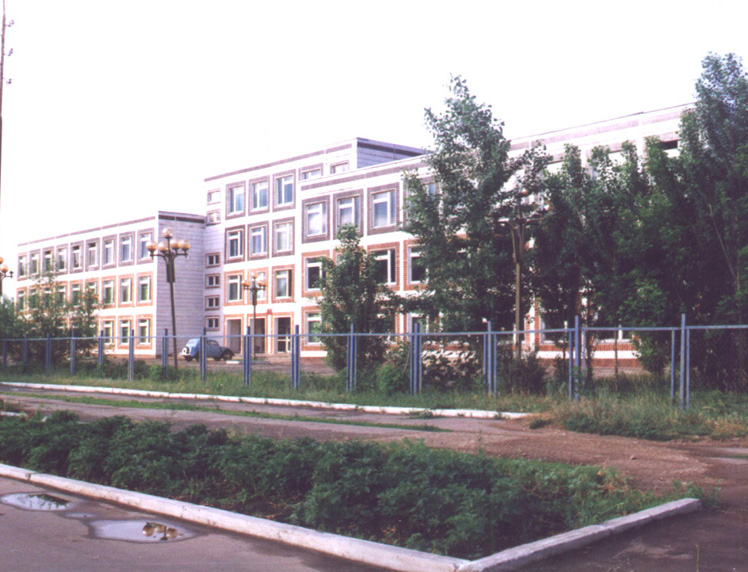 Культурно-просветительские учрежденияВ школах искусств дополнительное образование получают 808 человек: на отделениях хореографии – 168, фортепианном – 119, народных инструментов – 116, духовых и ударных инструментах –46, художественном – 148, декоративно-прикладного искусства –41, струнных инструментов – 22, фольклорное – 55.ЗдравоохранениеОсновные показатели здравоохранения Показатели здравоохраненияСтруктура жилищного фонда района, тыс. кв. м.Характеристика жилищного фонда района Основные экономические показатели коммунального хозяйства Благоустройство территории районаТеплоснабжениеВодоснабжение и канализацияЭлектроснабжение* сведения предоставлены ОАО «Облкоммунэнерго»Газоснабжение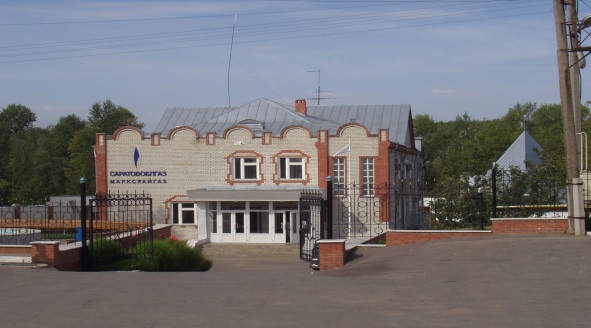 Развитие физкультуры и спортаВ рядах Российской Армии на 01.04.2022 г. проходят службу 160 человек.ПравопорядокЧисленность безработныхСреднесписочная  численность  работников по крупным и средним организациям – всего(без внешних совместителей)В городе действуют несколько крупных и средних промышленных предприятий – по переработке масла семян подсолнечника - ООО «Товарное хозяйство», пивоваренный – ООО  «Пивзавод – Марксовский», ОАО «Маслодел» и другие.Отраслевая структура отгрузки обрабатывающих производств.Индекс промышленного производства на 01.04.2022 года – 102,9%Производство основных видов сельскохозяйственной продукции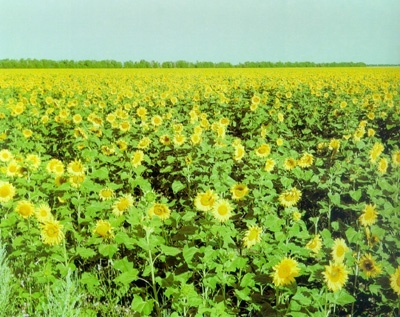 *- по полному кругу организаций, включая малые.Динамика  объема реализации  продукции  сельского  хозяйства	За 1 квартал 2022 года сельскохозяйственными организациями района отгружено по всем каналам реализации 280,0 т. скота и птицы (в живой массе), что составляет 105,1% к 01.04.2021 г.; 19204,4 т. зерновых и зернобобовых культур, что составляет 101,0 % к 01.04.2021 г.; 18257,5 т. масличных культур, что составляет 210,0% к 01.04.2021 г.;  17005,3 т. молока, что составляет 109,1% у уровню 01.04.2021 г.Продуктивность скота и птицы по с/х предприятиям.Структура сельхозпроизводителей (с учетом малых предприятий)Основные показатели деятельности автотранспорта.Основные показатели миграции населенияСтруктура розничного товарооборота (тыс. руб.)На территории района функционируют:- 454 магазина, 13 киосков и павильонов, 61 объект общественного питания, 92 объекта бытового обслуживания, 1 рынок, 27 аптек.Из общего количества магазинов 315 приходится на город и 139 – на село. Из 454 магазина продовольственных - 139промышленных – 182, смешанных – 133. Реализуют алкогольную продукцию 198 магазинов.Распределение предприятий и организаций по формам собственностиУдельный вес предприятий и организаций по формам собственностиНаибольший удельный вес занимают предприятия, находящиеся:- в частной собственности – 68,7%;- в муниципальной собственности – 20,9%;- в собственности общественных объединений – 5,2%;	- в государственной собственности – 4,5%;-  к прочим формам собственности относится –0,7%.Распределение предприятий и организаций по видам экономической деятельностиДебиторско – кредиторская задолженность по отраслям народного хозяйства (тыс. руб.)Структура дебиторско – кредиторской задолженности (тыс. руб.)Основные показатели инвестиционной деятельностиСтруктура средств по источникам финансирования Исполнение местного бюджета (тыс. руб.)Основные социально-экономические показателиразвития малого предпринимательстваПОЛИТИЧЕСКОЕ УСТРОЙСТВОТЕРРИТОРИАЛЬНО-ГЕОГРАФИЧЕСКОЕ ПОЛОЖЕНИЕ МУНИЦИПАЛЬНОГО ОБРАЗОВАНИЯПоказателитыс. гаОбщая площадь земель, из нее:290,81. Площадь с/х угодий – всего251,3в том числе:пашня191,1из нее посевная площадь143,3многолетние насаждения0,8сенокосы3,5пастбища43,52. Площадь лесного фонда14,2Из нее площадь зеленных насаждений общего пользования11,73. Земли водного фонда14,34. Земли населенных пунктов9,55. Земли промышленности1,396. Земли особо охраняемых территорий0,11Из общей площади земель на 01.04.22 г.– 290 800,00га:- в собственности граждан – 117 426,80 га;- в государственной собственности – 62 996,50 га;- в муниципальной  собственности – 25 153,14 га;- в собственности юридических лиц – 52 421,49 га.Из общей площади земель на 01.04.22 г.– 290 800,00га:- в собственности граждан – 117 426,80 га;- в государственной собственности – 62 996,50 га;- в муниципальной  собственности – 25 153,14 га;- в собственности юридических лиц – 52 421,49 га.ПоказателиЕд. измеренияНа 01.04.2022 гПлощадь экологически опасных территорийкв. км.3,8Валовой выброс загрязняющих веществ в атмосферу, всего в т. ч.тыс. т в год6,1от стационарных источников тыс. т в год0,6от передвижных источников (автотранспорта)тыс. т в год5,5Объем сброса сточных вод, всегомлн. м30,437в т. ч. в поверхностные водоемымлн. м30,42НаименованиеМесто расположенияНа водные объекты: ООО «Водоканал», ООО «НПФ «МОССАР»г. МарксНа атмосферный воздух: МУП «Тепловые сети», ОАО «Волгодизельаппарат»ООО «Пивзавод Марксовский», ОАО «Трансаммиак»г. МарксНа земельные ресурсы: полигон и свалки ТБО, нефтепровод НПС «Бородаевка»г. Маркс, с. Зоркино,                 с. ПодлесноеПоказателиНа 01.04.2022 г.Численность постоянного населения (тыс. чел.), в том числе59,0городского, тыс. чел.29,9сельского, тыс. чел.29,1Плотность населения, чел/кв. км20,2Численность пенсионеров, состоящих на учете в органах соц. обеспечения (чел.) – всего17734в т.ч. – работающих пенсионеров, чел.2954- пенсионеров труда, чел.16307из них - по старости, чел. 14805- по инвалидности, чел.- по инвалидности, чел.691- по случаю потери кормильца, чел.- по случаю потери кормильца, чел.811- пенсионеры- военнослужащие и члены их семей, чел.- пенсионеры- военнослужащие и члены их семей, чел.55 из них   - по инвалидности, чел. из них   - по инвалидности, чел.13- по случаю потери кормильца, чел.- по случаю потери кормильца, чел.13- чернобыльцы, чел.- чернобыльцы, чел.29Пенсионеры, получающие социальные пенсии, чел.Пенсионеры, получающие социальные пенсии, чел.1372Средний размер назначенных месячных пенсий, руб.Средний размер назначенных месячных пенсий, руб.      14 382,15ПоказателиНа 01.04.2021 г.На 01.04.2022 г.01.04.2022в % к  01.04.2021 г.Число родившихся11610388,8Число умерших25823189,5Естественный прирост (убыль) населения-116-128110,3Количество зарегистрированных браков533667,9Количество зарегистрированных разводов4959120,4Средняя продолжительность жизни населения, в целом по району (число лет):69,870,4100,9- мужчин65,865,6100,2- женщин73,876,2103,3ПоказателиНа01.04.21г.На01.04.22г.01.04.2022в % к  01.04.2021 г.Численность граждан, получателей государственных ежемесячных пособий на ребенка, чел.37603836102,0Численность детей, на которых выплачивалось государственное ежемесячное пособие на ребенка (до 16-18 лет), чел.61126198101,4Участники ВОВ, принимавшие участие в боевых действиях, чел7228,6Труженики тыла, чел15210569,1Ветераны боевых действий на территории СССР и территории других государств, чел55154298,4Члены семей погибших (умерших) инвалидов войны, участников ВОВ и ветеранов боевых действий, чел.977981,4Ветераны военной службы, чел.898393,3Ветераны труда (включая ВТСО), чел.5686535994,3из них труженики тыла, чел14710269,4ФЗ «О реабилитации жертв политических репрессий», чел.21819589,4в том числе реабилитированные граждане, чел21719489,4ФЗ «О социальной защите граждан, подвергшихся воздействию радиации вследствие катастрофы на Чернобыльской АЭС» (включая граждан по другим ФЗ, приравненных к ним), чел.918997,8ПоказателиНа01.04.21 г.На01.04.21 г.На01.04.22 г.На01.04.22 г.01.04.2022 г. в % к 01.04.2021г.01.04.2022 г. в % к 01.04.2021г.в том числе ликвидаторы (включая ликвидаторов по другим ФЗ, приравненных к ним), чел.21213030142,9142,9Указ Президента РФ «О предоставлении льгот бывшим несовершеннолетним узникам концлагерей, гетто и других мест принудительного содержания, созданных фашистами и их союзниками в период второй мировой войны», чел2222100,0100,0Количество инвалидов, всего339533953344334498,598,5Инвалиды вследствие трудового увечья и профзаболевания, чел.27273636133,3133,3Инвалиды вследствие общего заболевания, чел272927292674267498,098,0Инвалиды с детства (старше 18 лет), чел401401406406101,2101,2«ребенок-инвалид» (до 18 лет, включая сирот), чел181181278278153,6153,6Инвалиды ВОВ, инвалиды боевых действий (включая приравненных к ним), чел665583,383,3Участники ВОВ с группой инвалидности, чел331133,333,3Участники ВОВ, проходившие военную службу в годы войны в частях, не входящих в действующую армию, чел2233В 1,5 р.б.В 1,5 р.б.Инвалиды вследствие заболеваний, полученных в период прохождения военной службы, чел.442626В 6,5 р.б.В 6,5 р.б.Инвалиды вследствие радиационного воздействия, чел.10109990,090,0Выдано автомобилей, ед.------Выдано санаторно-курортных путевок ветеранам войны и труда и инвалидам, ед.2525191976,076,0Выдано путевок детям, нуждающимся в особой заботе государства, ед.4747393983,083,0ПоказателиПоказателиНа01.04.21 гНа01.04.21 гНа01.04.22 гНа01.04.22 г01.04.2022 г. в % к 01.04.2021 г.01.04.2022 г. в % к 01.04.2021 г.Численность семей с несовершеннолетними детьми, ед.Численность семей с несовершеннолетними детьми, ед.783278327520752096,096,0в них детей, чел.в них детей, чел.322232223128312897,197,1Численность многодетных семей с несовершеннолетними детьми, ед.Численность многодетных семей с несовершеннолетними детьми, ед.94194185885891,291,2в них детей, чел.в них детей, чел.309430942836283691,791,7из числа многодетных семей:             с 3 детьмииз числа многодетных семей:             с 3 детьми74974967967990,790,7с 4 детьмис 4 детьми14214212612688,788,7с 5 детьмис 5 детьми31313636116,1116,1с 6 детьмис 6 детьми11118872,772,7с 7 детьмис 7 детьми776685,785,7с 8 детьмис 8 детьми--22--с 9 детьмис 9 детьми1111100100Численность неполных семей с несовершеннолетними детьми (включая разведенных, вдовствующих и др.), ед.Численность неполных семей с несовершеннолетними детьми (включая разведенных, вдовствующих и др.), ед.158615861579157999,699,6в них детей, чел.в них детей, чел.322232223128312897,097,0из числа неполных семей с детьми:из числа неполных семей с детьми:- матери-одиночки, чел.- матери-одиночки, чел.777777778778100,1100,1-в том числе несовершеннолетние, чел.-в том числе несовершеннолетние, чел.442250,050,0- отцы, воспитывающие несовершеннолетних детей без участия супруги- отцы, воспитывающие несовершеннолетних детей без участия супруги66666666100100Численность семей с несовершеннолетними детьми- инвалидами, ед.Численность семей с несовершеннолетними детьми- инвалидами, ед.17217217017098,898,8в них детей- инвалидов, чел.в них детей- инвалидов, чел.18118117517596,796,7из них семей с детьми- инвалидами, количество семей с двумя и более детьми- инвалидами, ед.из них семей с детьми- инвалидами, количество семей с двумя и более детьми- инвалидами, ед.9955 55,5 55,5Численность опекунских семей с несовершеннолетними детьми, ед.Численность опекунских семей с несовершеннолетними детьми, ед.140140145145103,6103,6в них опекаемых детей, чел.в них опекаемых детей, чел.214214216216100,9100,9Вид экономическойдеятельностина 01.04.2022 г.01.04.2022 в  % к 01.04.2021 г.Сельское, лесное хозяйства, охота, рыболовство и рыбоводство 33459,6107,9Добыча полезных ископаемыхотсут. данныеотсут. данныеОбрабатывающие производства29005,6105,9Обеспечение электрической энергией, газом и паром; кондиционирование воздуха36070,8133,0Торговля оптовая и розничная, ремонт автотранспортных средств и мотоциклов33206,2119,1Деятельность гостиниц и предприятий общественного питания27275,9115,2Деятельность финансовая и страховая41681,7В 1,6 р.б.Деятельность профессиональная, научная и техническая26302113,1Деятельность в области культуры, спорта, организации досуга и развлечений30188,1116,7Образование28381,1113,1Деятельность в области здравоохранения и социальных услуг30908,6105,4ПоказателиЕдиница измеренияна 01.04.2021г.на 01.04.2022г.01.04.2022 в % к 01.04.2021Охвачено детей дошкольными учреждениями%6274119,4Привлечено в детские дошкольные учреждения, детей, в т.ч.чел.59248181,3- детей из социально незащищенных семейчел.17414281,6Число детей, обучающихся во вторую сменучел.00-Число детей, получающих школьное питаниечел.58926078103,2Охвачено детей, школьным питанием, в % от числа школьников%97,298100,8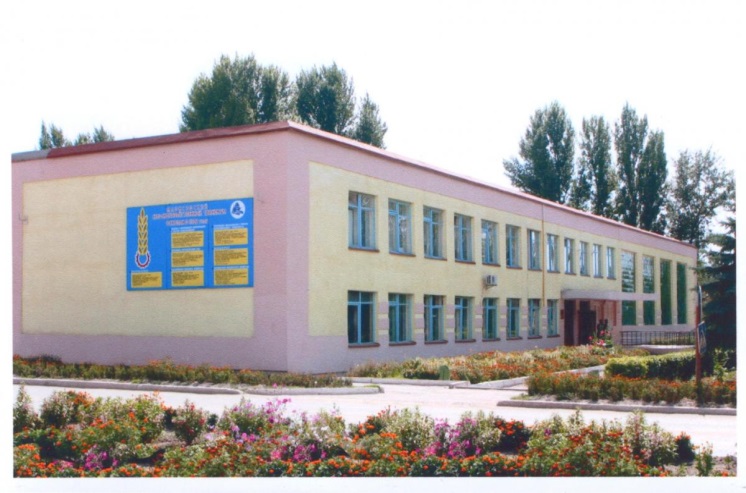 На территории Марксовского муниципального района действуют:2 представительства высших учебных заведений:- «Современная гуманитарная  академия» г. Москва;- «Саратовский государственный аграрный университет им. Н.И. Вавилова».4среднеспециальных учебных заведения:-Марксовский Сельскохозяйственный техникум-филиал Саратовского государственного аграрного университета имени Н.И. Вавилова»;-Филиал ГАПОУ СО «Энгельский медицинский колледж Св. Луки (Войно-Ясенецкого)»;-Филиал ГПОУ «Саратовский областной колледж искусств»;-ГАПОУ СО «Марксовский политехнический колледж».Год выпуска из образовательногоучрежденияКурс обученияКурс обученияКурс обученияКурс обученияКурс обученияГод выпуска из образовательногоучрежденияY курсIY курс  III курсII курсI курсГод выпуска из образовательногоучреждения20172018201920202021Выпускников - всего городсело2051376822414579246174722341577720113863Поступили в ВУЗы147129182149162Поступили  в СПУЗы3947476133ПоказателиНа01.04.21 г.На01.04.22 г.01.04.2022 г. в % к 01.04.2021 г.В общеобразовательных школах60566079100,4в том числе:в дневных общеобразовательных школах, в т.ч.60566079100,4город34483488101,2сельская местность2608259199,3Охвачено детей мероприятиями отдыха и оздоровления в летний период, в % от общей численности детей и подростков2022110Охвачено детей мероприятиями отдыха и оздоровления в летний период, чел.930930100Сумма на мероприятие по отдыху и оздоровлению в летний период, тыс. руб.2100,02200,0104,8Численность учителей59458498,3Численность учащихся студентов и преподавателей специализированных учебных заведенийЧисленность учащихся студентов и преподавателей специализированных учебных заведенийЧисленность учащихся студентов и преподавателей специализированных учебных заведенийЧисленность учащихся студентов и преподавателей специализированных учебных заведенийЧисленность учащихся студентов и преподавателей специализированных учебных заведенийПоказателиНа01.04.21г.На 01.04.22г.01.04.2022 г. в % к 01.04.2021г.Численность студентов в средних специальных учебных заведениях и в профессиональных  училищах1502134589,5Численность преподавателей115117101,7ПоказателиПоказателиЕд. измеренияНа 01.04.22г.Число библиотек Число библиотек ед.36Книжный фонд в библиотекахКнижный фонд в библиотекахед.216014Число учреждений культурно-досугового типаЧисло учреждений культурно-досугового типаед.37Количество мест в клубных учреждениях, местКоличество мест в клубных учреждениях, местед.7500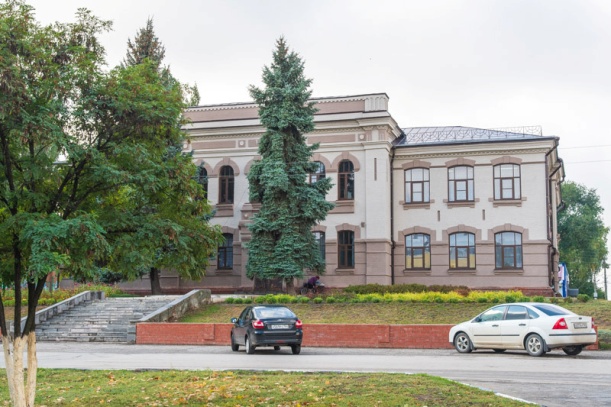 - проведено концертов и развлекательных программед.1157Кол-во музеев и постоянных выставокед.1/6Число посещений музеевчел2451Кол-во парков культуры и отдыхаед.1Количество кинотеатровед.1Количество кино  и видеоустановокед.0-посетило киносеансов чел.0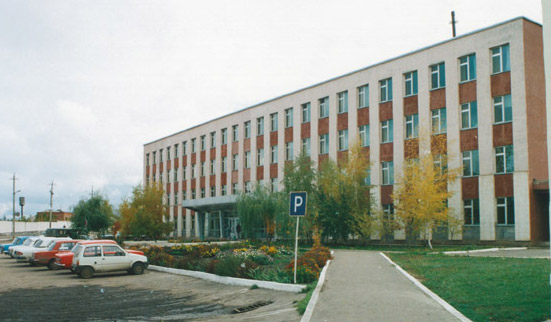 ПоказателиЕд. изм.На 01.04.22г.Кол-во больниц и лечебных стационаров по фактуед.1Обеспеченность населения больничными койками по фактукоек на 10 тыс. чел.37,4Кол-во амбулаторно-поликлинических учрежденийед.4их мощность по фактупосещ. в смену1380Количество фельдшерско-акушерских пунктовед.35Их мощность по фактупосещ. в смену12Обеспеченность населения амбулаторно-поликлиническими участкамипосещ. в смену25по фактупо фактуна 10 тыс. чел.22,5Численность врачей всех специальностейЧисленность врачей всех специальностейчел.80Обеспеченность врачамиОбеспеченность врачамина 10 тыс. чел.13,0Численность среднего медицинского персоналаЧисленность среднего медицинского персоналачел.320Обеспеченность населения средним медицинским персоналомОбеспеченность населения средним медицинским персоналомна 10 тыс. чел.53ПоказателиЕд. измеренияНа 01.04.21г.На 01.04.22г.01.04.2022г. в % к 01.04.2021 г.Младенческая смертность (на 1000 новорожденных)усл.ед.0,020,02100,0Коэффициент младенческой смертности (на 1000 новорожденных)усл.ед.9,88,890,0Заболеваемость наркоманией, на 100 тыс. населенияусл. ед.000Заболеваемость ВИЧ-инфекцией, на 100 тыс. населенияусл. ед.16,624,5147,8Заболеваемость туберкулезом, на 100 тыс. населенияусл.ед.8,34,959,0Онкологическая заболеваемость, на 100 тыс. населенияусл.ед.51,557,2111,1Показатели Ед. измер.На 01.04.22 г. Весь жилой фонд:тыс. кв. м.1747,31городской жилищный фондтыс. кв. м.874,7сельский жилищный фонд872,61Частный жилищный фонд 1728,7Государственный жилищный фонд (ведомственный)0Муниципальный жилищный фонд18,61ПоказателиЕд. измер.На 01.04.22 г. Жилищный фондтыс. кв. м.1747,31Ветхий жилой фондтыс. кв. м.-Благоустройство жилищного фонда (общая площадь):-   - водопроводом1747,31   - канализацией1747,31   - центральным отоплением (АГВ)785,06   - ванными (душем)1189,91   - газом1743,81   - горячим водоснабжением1549,32ПоказателиЕд. измеренияна 01.04.2022г.Общая протяженность дорогкм812,5в том числе с твердым покрытиемкм470,6ПоказателиЕд. измерения на 01.04.2022 г.Мощность котельных Гкал/час122,3Количество котельныхшт.44Отпущено тепла населениютыс. Гкал.33 566,9Произведено теплатыс. Гкал.54 563,1Протяженность тепловых сетейкм.40,62   - МО г. Маркс26,894   - Марксовский район13,726ПоказателиЕд. измеренияНа 01.04.2022 г.Установленная мощность водопроводовтыс. куб. м/сутки4,204Одиночное протяжение уличной сетикм75,859Мощность очистных сооружений – всего:тыс. куб.м. в год6205,0Подано воды в сеть тыс. куб.м.378,4Отпущено воды всем потребителямтыс. куб.м.305,599в том числе населениютыс. куб.м.247,038Коммунально-бытовое водопотребление на жителятыс. куб.м.112,28Пропущено сточных вод через очистные сооружения (без ливневок)тыс. куб.м.117,234Показателиед. изм.      На 01.04.22 г.*      На 01.04.22 г.*      На 01.04.22 г.*Потребность в электроэнергии млн. кВт/ч.38,7738,7738,77Потреблено электроэнергиимлн. кВт/ч.36,6636,6636,66Показателиед. изм.На 01.04.22 г.*На 01.04.22 г.*На 01.04.22 г.*Протяженность воздушных линий и кабельных сетейкм237,169/28,934237,169/28,934237,169/28,934ПоказателиЕд. измеренияна 01.04.22 гСпортивных учрежденийед.109Количество занимающихся в нихчел12945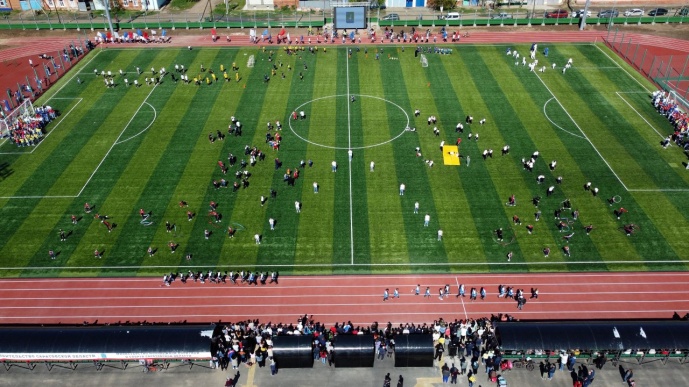 Культивируемые виды спортаед.28Спортивных школед.1-из них специализированныхед.1Количество занимающихся в нихчел.76Стадионовед.1Плавательных бассейновед.1Спортивных залов	ед.39Уровень обеспеченности населенияна 1 тыс. жит.- по спортивным залам %3,9- по плавательным бассейнам %0,1Лагеря, детские загородныеед.1Доля населения, систематически занимающихся физической культурой и спортом%22,9ПоказателиНа 01.04.21 г.На 01.04.22 г.01.04.2022 г. в % к 01.04.2021 гКол-во совершенных преступлений129144111,6в т.ч. тяжких403177,5Средняя раскрываемость преступлений, %63,872,5113,6Раскрываемость  тяжких преступлений,%60,478,6130,1ПоказателиНа 01.04.22 г.Районные газеты1Общий тираж газет, экз.124062Профинансировано из средств местного бюджета, тыс. руб.286028,47ПоказателиЕд. измеренияНа 01.04.2021 г.На 01.04.2022 г.01.04.2022 г. в % к01.04.2021 гБезработные, всего чел.48220943,4из них получающие пособиечел.38815941,0Уровень безработицы%1,30,646,2Численность ищущих работу граждан, состоящих на учете в службе занятости, всегочел.48220943,4в т.ч. – ищущих работу инвалидов, состоящих на учете в службе занятостичел.812В 1,5 р.б.Коэффициент напряженности (число не занятых безработных на одну вакансию)чел.1,30,538,5Направлено на общественные работы (в рамках программ занятости)чел.151493,3ПоказателиЕд. изм.Отгружено товаров собственного производства,на 01.04.2021 г.в % к 01.04.2022 г.Объем отгрузки обрабатывающих производств – всеготыс. руб.2023086,9123,5из них:-производство пищевых продуктов, включая напитки  и табактыс. руб.---текстильное и швейное производствотыс. руб.--- обработка древесины и производство изделий из дереватыс. руб.--- производство резиновых и пластмассовых изделий тыс. руб.--- металлургическое производство и производство готовых металлических изделийтыс. руб.---производство машин и оборудованиятыс. руб.---производство электрооборудования, электронного и оптического оборудованиятыс. руб.---прочие производстватыс. руб.--Обеспечение электрической энергией, газом и паромтыс. руб.138840,3В 1,5 р.б.Водоснабжение, водоотведение, организация сбора и утилизации отходов, деятельность по ликвидации загрязненийтыс. руб.--АГРОПРОМЫШЛЕННЫЙ   КОМПЛЕКСПоказателиНа 01.04.22 г.в % к01.04.2021 г.Надой на 1 фуражную корову (кг)-101,0Яйценоскость (штук)данные отсутствуют-Среднесуточные привесы:Крупного рогатого скота на выращивании, откорме и нагуле (грамм)данные отсутствуют-ПоказателиНа 01.04.22г.Сельхозпредприятия без крестьянских (фермерских) хозяйств – всего17в том числе:- государственные2- акционерные общества, товарищества, ООО13- артели, колхозы-- сельхозкооперативы-Прочие2Крестьянские (фермерские) хозяйства, включая ИП76ПоказателиЕд. изм.на 01.04.22 г.01.04.2022г. в % к 01.04.2021 г.Перевезено грузов крупными и средними предприятиямитыс.т.53,5106,4Перевезено автобусами общего пользованиятыс. пассажиров--Грузооборот (по крупным и средним предприятиям) тыс. т/км10050,6В 1,6 р.б.Общий пассажирооборот транспорта общего пользования тыс. пасс.км.--ПоказателиНа 01.04.21 г.На 01.04.22 г.01.04.2022г в % к 01.04.2021 гПрибыло, чел.257270105,1Выбыло, чел.36936498,6Миграционный прирост, убыль (-)-112- 9483,9ПОТРЕБИТЕЛЬСКИЙ РЫНОК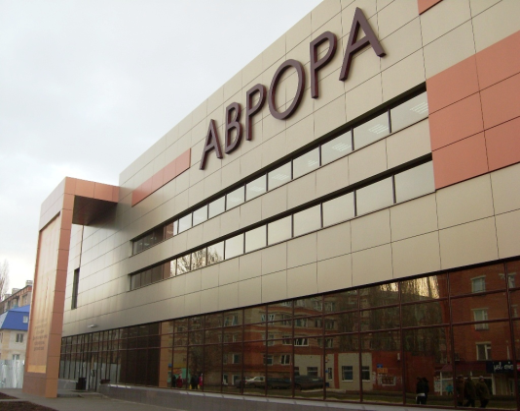 Показателина01.04.2022г.01.04.2022 гв % к01.04.2021 г.Общий объем розничного товарооборота878468120,8Оборот общественного питания 8570103,5Наименование отраслиКол-во субъектов на01.04.21г.Кол-во субъектов на 01.04.22г.01.04.2022г. в % к 01.04.2021 г.Обрабатывающие производства363288,9Сельское хозяйство, охота и лесное хозяйство433888,4Добыча полезных ископаемых33100,0Обеспечение электрической энергией, газом и паром; кондиционирование воздуха22100,0Оптовая и розничная торговля; ремонт автотранспортных средств, мотоциклов767598,7Гостиницы и предприятия общественного питания9888,9Транспортировка и хранение121083,3Финансовая и страховая деятельность77100,0Деятельность по операциям с недвижимым имуществом444397,7Государственное управление2323100,0Образование585798,3Здравоохранение и предоставление социальных услуг201995,0Строительство2125119,0прочие2425104,2Всего:43942596,8ПоказателиДебит.задол.на 01.04.2022гКредит.задол.на 01.04.2022гПревышение кредиторской задолженности над дебиторской (+,-)Финансовый результат прибыль (+) убыток (-)Обрабатывающие производстваотсут. данные отсут. данные отсут. данные отсут. данные Сельское хозяйствоотсут. данные отсут. данные отсут. данные отсут. данные Обеспечение электрической энергией, газом и паром; кондиционирование воздухаотсут. данные отсут. данные отсут. данные отсут. данные ВСЕГО27641172880098115981288641ПоказателиДебиторская Дебиторская Кредиторская Кредиторская Показателивсегов т.ч. просроченнаявсегов т. ч. просроченнаяОбрабатывающие производстваотсут. данные - отсут. данные -Сельское хозяйство----Транспорт и связь----Производство и распределение электроэнергии, газа и воды----Здравоохранение и предоставление прочих, социальных и персональных услуг----ВСЕГО2764117-2880098-РАЗДЕЛ Y.  ИНВЕСТИЦИИРАЗДЕЛ Y.  ИНВЕСТИЦИИРАЗДЕЛ Y.  ИНВЕСТИЦИИРАЗДЕЛ Y.  ИНВЕСТИЦИИРАЗДЕЛ Y.  ИНВЕСТИЦИИРАЗДЕЛ Y.  ИНВЕСТИЦИИПоказателиЕд. измеренияНа 01.04.21г.На 01.04.22г.01.04.2022г. в % к     01.04.2021 г.Инвестиции в основной капитал по крупным и средним предприятиям, в т.ч.тыс. руб.78890,07693297,5-сельское хозяйство, охота и лесное хозяйствотыс. руб.-63735--обрабатывающие производстватыс. руб.----производство и распределение электроэнергии, газа, воды тыс. руб.отсут. данныеотсут. данные--оптовая и розничная торговлятыс. руб.отсут. данные3980-- гостиницы и ресторанытыс. руб.----операции с недвижимым имуществомтыс. руб.---- государственное управлениетыс. руб.----образованиетыс. руб.----здравоохранение и представление социальных услугтыс. руб.---- культура, спорт, организация досуга и развлеченийтыс. руб.отсут. данные286-- прочиетыс. руб.отсут. данные--Объем инвестиций в основной капитал, рублей на одного жителя районаруб.1291,21304100,9Ввод в действие жилых домов, общей площадикв.м.4823,911095В 2,3 р.б.Источники  финансированиятыс. руб.Уд.вес в общем объеме, %Всего инвестиций в основной капитал по крупным и средним предприятиям,из них:76932100Собственные средства,6922490,0Привлеченные средства, из них:770810,0кредиты банков--за счет заемных средств других организаций--бюджетные средства, в том числе:33694,4- из федерального бюджета--- из областного бюджета---из местного бюджета10711,4Средства внебюджетных фондов--Прочие--РАЗДЕЛ  YI.     ФИНАНСЫПоказателиНа 01.04.21 г.На 01.04.22 г.01.04.2022г. % к 01.04.2021г.Доходы – всего280223,2288237,2102,9в том числеСобственные доходы90028,283090,492,3из них:-налог на доходы с физических лиц33436,836985,7110,6-акцизы на нефтепродукты9566,911845,5123,8Налоги на совокупный доход в т.ч. 14979,810688,271,4- единый налог на вмененный доход2136,6-61,0-- единый сельскохозяйственный налог11111,48880,479,9-патентная система налогообложения 1731,81868,6107,9Налог на имущество – всего, в т.ч.13841,311648,684,2     - налог на имущество физических лиц231,2715,4В 3,1 р.б.     - земельный налог4747,43000,863,2     - транспортный налог8862,77932,489,5Госпошлина, сборы2406,22160,189,8Неналоговые доходы в т.ч.15797,29763,061,8    - доходы от использования имущества находящегося в государственной и муниципальной собственности5531,55419,198,0Безвозмездные поступления190195,2205146,8107,9ПоказателиНа 01.04.2021 г.На 01.04.2022 г.01.04.2022 г в % к 01.04.2021 годуРасходы – всего  (тыс. руб.)266497,0285908,9107,3Общегосударственные вопросы24713,434093,5138,0Национальная оборона244,4271,7111,2Национальная безопасность и правоохранительнаядеятельность728,91079,0148,0Национальная экономика4991,95706,8114,3Жилищно-коммунальное хозяйство18037,018638,3103,3Образование180068,5188202,4104,5Культура, кинематография22087,221479,997,3Социальная политика8251,57224,487,6Физическая культура и спорт7061,78900,4126,0Обслуживание государственного и муниципального долга312,5312,5100,0Профицит бюджета (+), дефицит бюджета (-)13726,22328,317,0Источники внутреннего финансирования-13726,2-2328,317,0РАЗДЕЛ  YII.    МАЛЫЙ  БИЗНЕСПоказателиЕд. изм.на01.04.21г.на01.04.22г.01.04.2022 г. в %к 01.04.2021г.Количество организаций, применяющих упрощенную систему налогообложенияед.115088176,6Количество организаций, применяющих патентную систему налогообложенияед.423517122,2Численность самозанятыхчел.7351530В 2,1 р.б.Численность предпринимателейчел.1036115711,7